П Р И К А З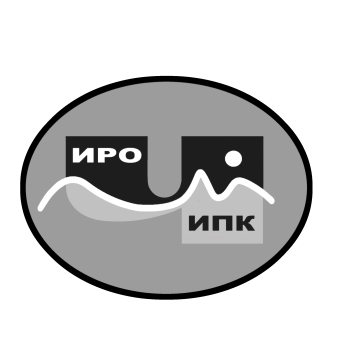 В целях создания условий для воспитания любви к Отечеству, к своему народу, к своей малой родине, для поддержки талантливых и одаренных обучающихся в образовательных организациях Чукотского автономного округа, в соответствии с Положением  о Губернаторской региональной олимпиаде «Евражкины тропки» по родным языкам и краеведению с использованием дистанционных технологий для детей дошкольного возраста образовательных организаций Чукотского автономного округа (далее – Олимпиада), утверждённым приказом от 4 октября 2022 г. № 01-06/103,ПРИКАЗЫВАЮ:1. Утвердить следующие сроки проведения Олимпиады: с 4 декабря 2023 г. по 31 января 2024 г.- первый этап (отборочный) в период с 4 декабря по 8 декабря 2023-2024 учебного года;- второй этап (главный) с использованием дистанционных технологий в период с 9 января по 31 января 2023-2024 учебного года;2. Утвердить персональный состав Организационного комитета Олимпиады согласно приложению № 2 к настоящему приказу. 3. Утвердить персональный состав предметно-методической комиссии Олимпиады согласно приложению № 3 к настоящему приказу.4. Центру этнокультурного образования (Тнескина М.Н.) обеспечить:         4.1. в срок до 30 ноября 2023 года разработку материалов для проведения первого этапа Олимпиады;4.2. в срок до 04 декабря 2023 года рассылку вариантов олимпиадных заданий и методических рекомендаций для проведения первого этапа Олимпиады;4.3. в срок до 29 декабря 2023 года разработку материалов для проведения второго этапа Олимпиады;4.4. в срок до 9 января 2024 года рассылку вариантов олимпиадных заданий и методических рекомендаций для проведения второго этапа Олимпиады.5. Назначить ответственным за проведение Олимпиады Тнескину Маргариту Николаевну, заведующего центром этнокультурного образования ГАУ ДПО ЧИРОиПК.         6. Контроль за исполнением приказа оставляю за собой.Директор                                                                В.В. Синкевич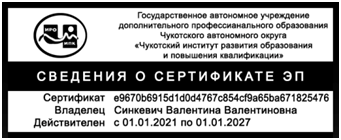 С приказом ознакомлены:                                 ___________________________ /___________/                                                                             __________________________ /___________/                                                                             __________________________ /___________/                                                                             __________________________ /___________/                                                                             __________________________ /___________/	 Приложение № 1к приказу № 01-06/87                                                                                                              от 20 июня 2023 г.Персональный состав Организационного комитетаГубернаторской региональной олимпиады «Евражкины тропки» по родным языкам и краеведению с использованием дистанционных технологий для детей дошкольного возраста образовательных организаций Чукотского автономного округав 2023-2024 учебном году1. Синкевич В.В., директор государственного автономного учреждения дополнительного профессионального образования Чукотского автономного округа «Чукотский институт развития образования и повышения квалификации», председатель Организационного комитета; 2. Тнескина М.Н., заведующая центром этнокультурного образования государственного автономного учреждения дополнительного профессионального образования Чукотского автономного округа «Чукотский институт развития образования и повышения квалификации», секретарь Организационного комитета;3. Леонова В.Г., заместитель директора по вопросам методического сопровождения учреждений образования и культуры Чукотского автономного округа государственного автономного учреждения дополнительного профессионального образования Чукотского автономного округа «Чукотский институт развития образования и повышения квалификации»;4. Панарультына Н.М., заведующая отделом методического сопровождения духовно-нравственного воспитания и образования Чукотского автономного округа государственного автономного учреждения дополнительного профессионального образования Чукотского автономного округа «Чукотский институт развития образования и повышения квалификации».	Приложение № 2к приказу № 01-06/87	 от 20 июня 2023 г.Персональный состав предметно-методической комиссии Губернаторской региональной олимпиады «Евражкины тропки» по родным языкам и краеведению с использованием дистанционных технологий для детей дошкольного возраста образовательных организаций Чукотского автономного округав 2023-2024 учебном году1. ВыквырагтыргыргынаЛ.б/о, методист этнокультурного образования центра этнокультурного образования государственного автономного учреждения дополнительного профессионального образования Чукотского автономного округа «Чукотский институт развития образования и повышения квалификации»; 2. Леонова В.Г., заместитель директора по вопросам методического сопровождения учреждений образования и культуры Чукотского автономного округа государственного автономного учреждения дополнительного профессионального образования Чукотского автономного округа «Чукотский институт развития образования и повышения квалификации»; 3. Наутье С.А., заведующая отделом методического сопровождения учреждений образования городского округа Анадырь государственного автономного учреждения дополнительного профессионального образования Чукотского автономного округа «Чукотский институт развития образования и повышения квалификации»;4. Панарультына Н.М., заведующая отделом методического сопровождения духовно-нравственного воспитания и образования Чукотского автономного округа государственного автономного учреждения дополнительного профессионального образования Чукотского автономного округа «Чукотский институт развития образования и повышения квалификации»;5. Тнескина М.Н., заведующая центром этнокультурного образования государственного автономного учреждения дополнительного профессионального образования Чукотского автономного округа «Чукотский институт развития образования и повышения квалификации»;        6. Тяжелкова В.А., главный библиотекарь МБУ «Детская библиотека г. Анадыря» (по согласованию).20  июня 2023 года                                                                                                      №  01-06/87г. АнадырьОб утверждении сроков проведения, персонального состава Организационного комитета, методических комиссий Губернаторской региональной олимпиады «Евражкины тропки» по родным языкам и краеведению с использованием дистанционных технологий для детей дошкольного возраста образовательных организаций Чукотского автономного округа